MODELO DE CRONOGRAMA DE QUALQUER PERÍODO DE PAGAMENTO 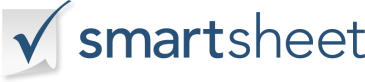 EMPREGADOEMPREGADOEMPRESAEMPRESANOMENOMENÚMERO DA IDENDEREÇOENDEREÇOENDEREÇOENDEREÇOENDEREÇOENDEREÇOENDEREÇODEPARTAMENTOTELEFONEGERENTEEMAILDATARELÓGIO DENTRORELÓGIO FORAQUEBRA DO TOTAL DE TEMPO NO RHSTOTAL DE HORAS REGULARESHORAS HORÁRIAS TOTAISHORAS DIÁRIAS COMBINADASHORAS TOTAISHORAS TOTAISASSINATURA DO FUNCIONÁRIO:DATA:ASSINATURA DO GERENTE:DATA: